El gato y los ratones 6CVocabulario esencial				vocabulario adicionalel gato                                  nombre: Se llama Moto Moto.el/la ratón                           lugar:  Ellos viven en Zootopia.corre                                   color: los colores del arco iris grande                                 color:   amarillo como el sol      pequeño/a                            color: negro como la medianochela casa                                  adj:   grueso/ala escuela                              adj:  peludo/agrita                                      adj:    travieso/a    los colores                             verbo de celebración: Ellos bailan” Pela el aguacate.” mira                                       una comida de celebración: Ellos comen guacamole y pollo frito.bueno/a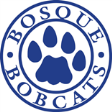 malo/apoco                                                                          mucho                                                                          Step 3: El Gato			Scoring GuideEl título: _____________________Uses all essential vocabulary*				3	2	1The story has a beginning, middle , end/		3	2	1      a logical sequence			Uses all optional vocabulary*			3+	3	2	1Mechanics (punctuation)					3	2	1Legible Handwriting					3	2	1All Spanish                                                              3	2	1Total essential vocabulary:  ____/15                  Total optional vocabulary: _____/10                       Total words in 5 min:  ______Total words: _______